Publicado en  el 09/09/2013 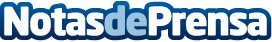 Los Ministerios de Fomento y de Industria, Energía y Turismo firman un acuerdo para mejorar la señalización turística en las carreteras del EstadoEl objetivo de este acuerdo es la mejora de la señalización turística en las carreteras estatales y el impulso del desarrollo del sector turístico.Datos de contacto:Ministerio de FomentoNota de prensa publicada en: https://www.notasdeprensa.es/los-ministerios-de-fomento-y-de-industria_1 Categorias: Turismo Construcción y Materiales http://www.notasdeprensa.es